Професійна компетентність учителя трудового навчання (методичні рекомендації)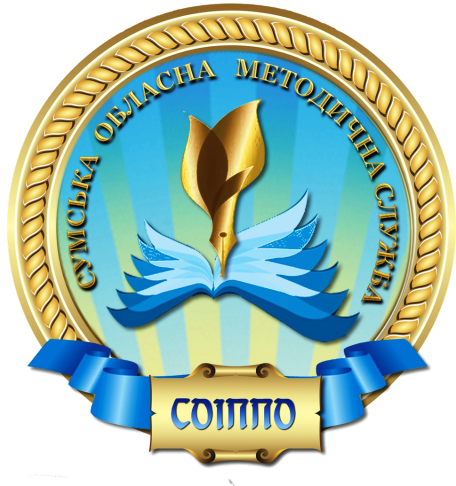     Реформування освіти в Україні є частиною процесів оновлення освітніх систем, пов’язаних з визнанням значимості знань як рушія суспільного добробуту та прогресу. Ці зміни стосуються створення нових освітніх стандартів, оновлення та перегляду навчальних програм, змісту навчально-дидактичних матеріалів, підручників, форм і методів навчання.Головний нормативно-правовий документ Міністерства освіти і науки України свідчить: «Педагогічні та науково-педагогічні працівники зобов’язані постійно підвищувати професійний рівень, педагогічну майстерність, загальну культуру». Саме тому на сучасному етапі модернізації системи освіти й виховання в Україні особливої гостроти й актуальності набувають питання підвищення й розвитку професійної компетентності вчителів загальноосвітніх шкіл.Сучасному учителеві необхідні гнучкість і нестандартність мислення, вміння адаптуватися до швидких змін умов життя. А це можливо лише за умови високого рівня професійної компетентності, наявності розвинених професійних здібностей. Ця проблема зафіксована у державній національній програмі «Освіта», де наголошується, що один з головних шляхів реформування освіти полягає в необхідності «підготовки нової генерації педагогічних кадрів, підвищення їх професійного та загальнокультурного рівня».В професійній моделі вчителя повинні поєднуватись такі компоненти: 1. Компетентність.2. Особистісна орієнтація.3. Морально-духовна культура.4. Професійна позиція педагога.Цією моделлю передбачено розвиток особистості вчителя, його концептуального «Я», глибше розуміння ним культурної й освітньої ситуації, усвідомлення себе передусім як особистості, а згодом як спеціаліста, професіонала. В змісті цієї моделі поєднано три головні феномени –– Людина, Освітнє середовище і Педагог.Компетентність (лат. сompetentia –– відповідальність) –– коло повноважень особи, коло питань, з яких вона має певні знання, певний досвід. Сучасні вчені в галузі педагогіки виділяють у структурі професійної компетентності вчителя кілька складових:1. Теоретична готовність учителя до діяльності передбачає наявність у нього аналітичних, прогностичних, проективних, рефлексивних умінь.2. Практична готовність учителя виявляється у зовнішніх уміннях, за допомогою яких здійснюються дії, які можна спостерігати. До них належать організаторські (мобілізаційні, інформаційні, розвивальні, орієнтаційні ) та комунікативні (педагогічного спілкування, педагогічної техніки).Професійна компетентність педагога є основою його майстерності. Формується вона на основі практичного досвіду, особливо передового (новаторського). Адже педагог сприймає професійну діяльність спочатку як нормативно-схвалений спосіб діяльності, який він поступово засвоює, перетворюючи його на індивідуальний стиль роботи. Тож розвиток особистісних якостей відбувається разом з засвоєнням педагогічної діяльності. Психологи визначають такі основні етапи становлення людини як педагога, набуття нею життєвого досвіду й формування її світогляду: індивід (від народження) –– особистість (результат збагачення людини національною та світовою культурою), індивідуальність (особистість, що виробила власний творчий стиль у процесі своєї діяльності, в нашому випадку педагогічної).Шляхи формування та вдосконалення професійної компетентності вчителя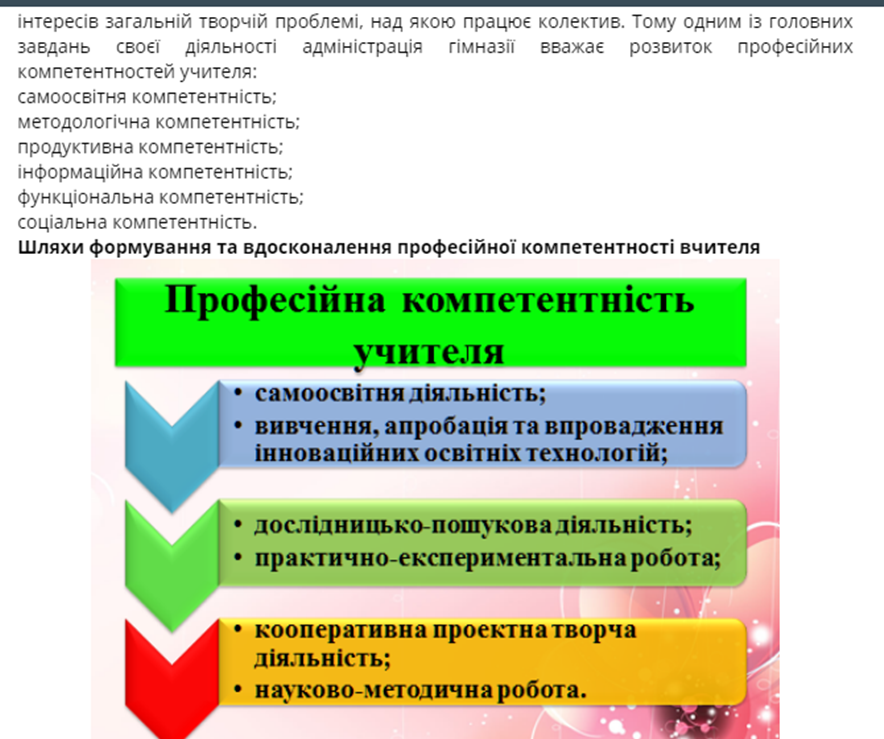 Діяльність учителя повинна бути спрямована на:використання в роботі інтерактивних технологій;проведення нестандартних уроків;організація дослідницької праці;стимулювання самонавчальної діяльності учнів;відслідковування динаміки розвитку учнів;добір завдань, які потребують застосування додаткових джерел інформації;підготовку завдань творчого характеру;створення проблемних ситуацій;організацію роботи в парах та групах змінного складу.Рекомендації учителям:Будувати навчальний процес, спрямований на досягнення  цілей навчання – вибирати та пропонувати способи педагогічної підтримки, створювати умови для прояву ініціативи учнів.Включати учнів у різні види діяльності, враховуючи вікові особливості.Створювати навчальне середовище та використовувати його можливості – інформаційні ресурси, ІКТ.Планувати та здійснювати професійну самоосвіту – аналіз власної діяльності, вибір технологій самоосвіти.Рівень компетентності визначають запасом ресурсів і якістю їх використання, тому її розвиток відбувається через знання та уміння їх використати у професійній діяльності. Досягнення мети сучасної освіти пов’язане з особистісним потенціалом учителя, його загальною та професійною культурою, без яких неможливе вирішення наявних проблем навчання та виховання.